   SUMMER S1 REC SPORTS 2019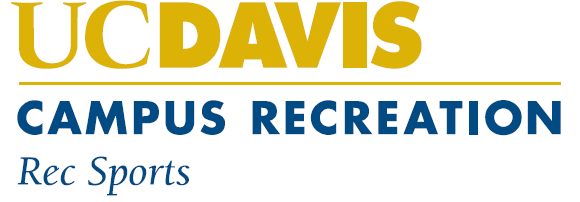 TEAM ENTRY FORM		    Email form to: bddao@ucdavis.edu			 8v8 Soccer Open (no gender requirement)  8v8 Soccer CoRec (4:4 gender ratio) 4v4 Beach Volleyball Open (no gender requirement)  4v4 Beach Volleyball CoRec (2:2 gender ratio)Please submit only 1 team per entry formPlayers can participate on 1 Open team and 1 CoRec team per sportTEAM NAME:	      CAPTAIN: 	     			             PHONE:      	EMAIL: 	     									ALT. CAPTAIN:       		              EMAIL:      			I will abide by all policies and rules set forth by the Rec Sport Office. Should I drop my team after the registration deadline (6/23) I will be charged a $10 drop fee. All players must be current SS1 students or purchase an SS1 Campus Rec membership to be eligible. All players must also purchase an SS1 Rec Sports ONE Pass to participate.                  CAPTAIN'S SIGNATURE				                 DATETeam Roster - 20 Players MaximumStatus: A=Alumni (CR Membership), C=Continuing student (CR Membership), FS=Faculty/Staff (CR Membership), SSI=Summer Session I (Aggie Card), O=other University affiliates (CR Membership)Summer EligibilitySummer Rec Sports activities are available to all current Undergraduate and Graduate students enrolled in Summer Session I coursesAll grad and undergrad students continuing in the Fall but not enrolled in Summer Session I, along with all other University Affiliates, will need to purchase a minimum of a Summer Session 1 Campus Rec membership to be eligible to participateNOTE: if you are planning to participate in Summer Rec Sports with your Campus Rec membership, please email Rec Sports at recsports@campusrec.ucdavis.edu to have your membership activated in our IM track systemDay and Time OfferingsPlease rank the following days and times from 1-8. If you can’t make an option please put n/a.Monday  7:40                                                     Tuesday 7:40 (no Beach VB)      Monday  8:40                                                     Tuesday 8:40 (no Beach VB)              Wednesday 7:40                                                Thursday 7:40 (no Beach VB)                         Wednesday 8:40                                                Thursday 8:40 (no Beach VB)                       Registration: June 17-24Captain’s Meeting: NonePlay Begins: Monday July 1 (no games July 3-4)Season Ends: Thursday August 1                                     Received By                      Date                     Time         First & Last NameStatusStudent ID Number or Campus Rec Membership Number 